Publish Your Self AssessmentYou will now attach and/or embed your self-assessment to the bottom of the blog post with the artifact you have chosen. You may choose to make this post private or public. After placing your artifact on a blog post, follow the instructions below.Categories - Self-AssessmentTags - Now tag your post using the tag that corresponds to the competency that you have written about. You can choose more than one. Please use lower case letters and be exact.#creativethinkingcc#communicationcc#criticalthinkingcc#socialresponsibilitycc#personalidentitycc#personalawarenessccUse the Add Document button located at the top of your post page and embed your self-assessment at the bottom of your blog post.Publish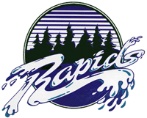 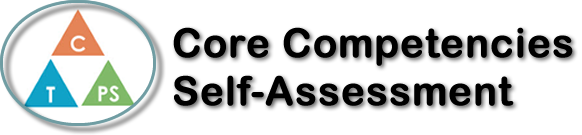 Name: JamesDate: May 11, 2023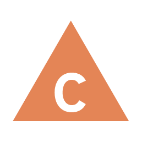 How does the artifact you selected demonstrate strengths & growth in the communication competency?In what ways might you further develop your communication competency?Self-ReflectionDescribe how the artifact you selected shows your strengths & growth in specific core competencies. The prompt questions on the left - or other self-assessment activities you may have done - may guide your reflection process.In Spanish 11, I had to create a PowerPoint presentation with a partner about the Challenges in the Spanish Speaking World. For our presentation we chose the question ‘El problema del sistema de salud en Cuba’ which means ‘The Healthcare problem in Cuba.’ For our presentation we discussed topics such as where it takes place, who it’s affecting, and the major issues about the problem. I used my critical thinking to conduct research about our topic. I found information about the system and the major problems. I used my creative thinking to create a visually appealing PowerPoint presentation. I also created a colorful and bold title slide. The project was supposed to be done in groups of 3-4, yet we completed it as a group of 2. With a couple absences due to extra-curricular activities, and having to present our project early then scheduled, we created a eye-catching and informative presentation about our topic. 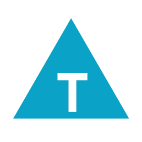 How does the artifact you selected demonstrate strengths & growth in the thinking competencies?In what ways might you further develop your thinking competencies?Self-ReflectionDescribe how the artifact you selected shows your strengths & growth in specific core competencies. The prompt questions on the left - or other self-assessment activities you may have done - may guide your reflection process.In Spanish 11, I had to create a PowerPoint presentation with a partner about the Challenges in the Spanish Speaking World. For our presentation we chose the question ‘El problema del sistema de salud en Cuba’ which means ‘The Healthcare problem in Cuba.’ For our presentation we discussed topics such as where it takes place, who it’s affecting, and the major issues about the problem. I used my critical thinking to conduct research about our topic. I found information about the system and the major problems. I used my creative thinking to create a visually appealing PowerPoint presentation. I also created a colorful and bold title slide. The project was supposed to be done in groups of 3-4, yet we completed it as a group of 2. With a couple absences due to extra-curricular activities, and having to present our project early then scheduled, we created a eye-catching and informative presentation about our topic. 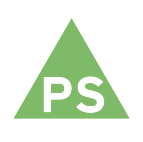 How does the artifact you selected demonstrate strengths & growth in the personal & social competencies?In what ways might you further develop your personal & social competencies?Self-ReflectionDescribe how the artifact you selected shows your strengths & growth in specific core competencies. The prompt questions on the left - or other self-assessment activities you may have done - may guide your reflection process.In Spanish 11, I had to create a PowerPoint presentation with a partner about the Challenges in the Spanish Speaking World. For our presentation we chose the question ‘El problema del sistema de salud en Cuba’ which means ‘The Healthcare problem in Cuba.’ For our presentation we discussed topics such as where it takes place, who it’s affecting, and the major issues about the problem. I used my critical thinking to conduct research about our topic. I found information about the system and the major problems. I used my creative thinking to create a visually appealing PowerPoint presentation. I also created a colorful and bold title slide. The project was supposed to be done in groups of 3-4, yet we completed it as a group of 2. With a couple absences due to extra-curricular activities, and having to present our project early then scheduled, we created a eye-catching and informative presentation about our topic. 